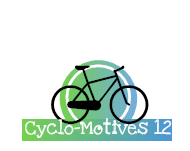 Association Cyclo-Motivés 12Maison des associationsAvenue Tarayre12000 RodezMail : cyclo.motives12@gmail.comWeb : http://cyclo-motives12.e-monsite.com/Contact : Dominique Treilles  06 77 12 40 10									Rodez le 20 Septembre 2018Copies pour information :Mr Alain Marc , sénateurMadame Florence Cayla Maire de SebazacMr Jean Philippe Abinal conseiller DépartementalA l’attention de mr Jean Philippe Keroslian Maire d’Onet le ChateauMonsieur le maireNous avons le plaisir de vous faire part de la création en avril 2018 de l’Association Cyclo-Motivés  12 (anciennement ADDSCA, Association Départementale pour la Défense et la Sécurité des Cyclistes de l’Aveyron).Regroupant actuellement cent quarante membres et sympathisants , notre objectif en tant qu’usagers  est de promouvoir le vélo dans toutes ses composantes (utilitaire, loisir, tourisme, sportif) comme moyen de locomotion alternatif dans la chaine de mobilité.Nous sommes convaincus que le vélo apporte des solutions majeures aux défis lancés par la qualité de l’air, la congestion, la sédentarité. Valorisant pour les territoires, le vélo devient un atout touristique. Il booste l’économie, améliore le cadre de vie et le vivre ensemble. Sobres en investissements et en fonctionnement, créatrices d’emplois locaux et génératrices de retombées économiques, les politiques visant à développer et promouvoir la pratique cycliste sont des investissements publics d’ores et déjà rentables. 		Nous notons que l’État avec le nouveau plan vélo se donne des objectifs en dégageant des fonds spécifiques et en parallèle l’ADEME lance un appel à projet pour accompagner les territoires de moins de 250000 habitants dans leur politique velo ( https://appelsaprojets.ademe.fr/aap/VELO2018-71 ). Il nous semble donc à présent indispensable et urgent que les élus se mobilisent pour engager leurs collectivités dans ces démarches ! en effet si nous souhaitons développer ce mode de déplacement les aménagements dédies sont indispensables		Dans cette perspective, en tant que représentant des usagers, nous proposons de travailler en étroite collaboration avec les élus et les techniciens dans un esprit constructif en étant force de proposition.             A ce propos, dans le cadre des travaux réalisés actuellement pour le déménagement du stade des 4 saisons sur le site de la Roque, nous demandons officiellement une étude sur la mise en place d’une liaison cyclable permettant de relier les 4 saisons et Sebazac à ce futur complexe sportif .  Notre demande s’appuie notamment sur les éléments suivants :La fréquentation de ce futur site sera majoritairement faite par des jeunes ,  pour la plupart non motorisés avec des liaisons bus qui ne correspondent pas toujours aux horaires des entrainements et des matchs particulièrement le week end Un parcours sur la partie route d’Espalion emprunté les lundis matin , mercredis après midi et vendredis après midi par les étudiants de la Roque qui longent la nationale sans aucune sécurité pour rejoindre les 4 saisonsUne réserve foncière importante sur ce même axe qui permet un aménagement spécifique sans couts importants Permettre une vrai continuité avec la piste transversale qui traverse les 4 saisons d’est en ouest car les ruptures de voies aménagées sont le frein principal à l’utilisation du velo comme mode de déplacement ( plusieurs options de raccordement ont été identifiées )Un raccordement avec Sebazac par l’ancienne route qui pourrait passer à sens unique afin de laisser un espace de circulation sécurisé jusqu'à la jonction à réaliser derrière le magasin Bricorama..La liaison avec Sebazac permettrait ainsi aux cyclistes d’éviter la montée par la carriere qui est dangereuse car très fréquentée..Nous restons persuadés que les aménagements spécifiques permettent de développer la pratique et l’activité pour preuve le succès du chemin des planètes… Ainsi pour rester en cohérence il conviendrait de prolonger le marquage au sol specifique de la Rossignole jusqu’au futur stade et de le prolonger sur la route longeant la Vialatelle pour rejoindre le stade du colombier..celle ci étant tres fréquentée par les cyclistes qui rejoignent ainsi la route d’hortoles…   Nous serons particulièrement attentifs à la place réservée aux cyclistes sur le territoire et ce projet sera pour nous un marqueur de l’engagement de la collectivité en faveur du cycliste C’est pour toutes ces raisons que nous sollicitons un rendez-vous afin de travailler conjointement à une juste considération du cycliste sur notre territoire		Dans cette attente, soyez assuré, Monsieur le Maire, de notre profond attachement à la promotion de l’aménagement et du développement cyclables sur le territoire de l’agglomération de Rodez et du département…Le bureau de l’association des Cyclo-motives 12